Samuel Mičuta , No 1 Media Group, IrskoBěhem května 2023 jsem měl tu šanci vycestovat na stáž do města Cork, které se nachází na jižním pobřeží Irska. Tato stáž byla v délce čtyř týdnů. Tuto možnost jsem dostal díky spolupráci Obchodní akademie Praha a programu Erasmus+.Tyto 4 týdny jsem strávil prací pro No 1 Media Group se sídlem v městské části Corku, jenž nese jméno Little Island. Každý den jsem se na toto místo dostával vlakem z hlavní vlakové stanice v Corku. Organizace pracuje v on-line sféře. Pod tuto společnost patří několik dceřiných firem a já jsem se nejvíce staral Hi Style, jenž se stará o novinky a aktuality v ženské kosmetice, módě a svatbách známých osobností. Obecně se zajímá také o novinky z města Cork a showbyznysu. V čase, kdy jsem zde působil, probíhaly poměrně zásadní personální změny, jelikož dlouhodobý ředitel a zakladatel Michael Mulcahy odstoupil ze své pozice a přenechal ji mé mentorce Mary – Jane O’Regan. Mimo tyto dvě osoby jsem spolupracoval s Lorraine, jenž má na starosti všechny hovory a mediální stránku společnosti. Cian se stará o chod webových stránek. 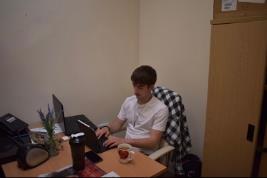 Jak jsem již výše zmiňoval, tak moje práce se motala kolem dceřiné společnosti Hi Style. Mými úkoly tedy bylo pořizování fotografií a videí produktů partnerských společností, které jsem následně upravoval a publikoval na příslušné portály společnosti. Mojí pracovní náplní byla též tvorba článků na webové stránky společnosti.Atmosféra a komunikace na pracovišti byla poměrně tichá, jelikož každý má své dané úkoly a ví, o co se starat. Takže jediná komunikace je, když si někdo chce s někým navzájem něco říci, což mně vyhovovalo, jelikož jsem měl klid na své úkoly.Tato praxe mi dost pomohla ohledně mé vize do budoucna, jelikož jsem si dost v hlavě urovnal, co bych v budoucnu chtěl dělat a co naopak vím, že dělat nechci. Zdokonalil jsem se také v mé práci s počítačem a pomohlo mi i to, že jsem několikrát musel řešit nějaké softwarové potíže ať už moje, či mých kolegů.Hlavním důvodem, proč jsem na stáž chtěl jet, bylo zlepšení v mluvené angličtině. To si myslím, že se povedlo. Ze začátku mi částečně dělalo problém porozumění místnímu nářečí, ale myslím si, že na konci jsem komunikoval dost obstojně.Po celý měsíc jsme byli s mými spolužáky ubytování u hostujících rodin. Já osobně jsem byl s dvěma spolužáky u Elaine na severozápadu Corku. Po příjezdu jsme zde byli velmi mile překvapeni tím, jak velký dům tato rodina má a po vstupu do pokoje, kde jsme bydleli, jsme byli nadšení také. Obecně z této rodiny a domácnosti šel strašně skvělý pocit a za sebe můžu říct, že jsem se zde cítil jako doma a rád jsem se sem vždy večer vracel. Rodina má tři syny a s nimi jsme si dost rozuměli. Zejména společné koukání na fotbal nás dost sblížilo. Jídlo, které jsme dostávali, bylo vždy čerstvé a nemůžeme říci jediné špatné slovo, jelikož se o nás tato rodina starala perfektně. O to smutnější poté bylo rozloučení s tím pocitem, že se dost možná vidíme naposledy. Ovšem právě Elaine nám nabídla, že kdykoliv budeme v Irsku, tak nám jsou dveře otevřené.Ve volném čase jsme s mým spolubydlícím vždy po práci chodili do posilovny. Víkendy jsme poté trávili na výletech a zejména městečko Cobh, kde najdete muzeum Titanicu stojí za to. Dále se mi líbilo v národním parku Killarney, který je krásný svou nedotčenou přírodou. Nejhezčí výhledy jsme poté měli na Cliffs of Moher.Celý tento pobyt jsme měli hrazený z grantu Erasmu +, který nám financoval ubytování, dopravu, letenky, jídlo a spoustu dalších věcí.Před stáží jsme se také účastnili přípravných kurzů, které nám pomohly s přípravou na tento pobyt.Abych tuto stáž nějak závěrečně zhodnotil, tak jsem rád, že jsem se zúčastnil a že jsem tuto možnost měl. Velkým plusem bylo skvělé počasí, které jsme po celý pobyt měli. V Irsku není časté, že by za celý měsíc pršelo pouhé 2 dny.Za největší úspěch tohoto pobytu považuji to, že jsem se dokázal více osamostatnit a zlepšit v angličtině. Také jsem rád za pracovní zkušenosti, nové kontakty a lidi, které jsem tu poznal.